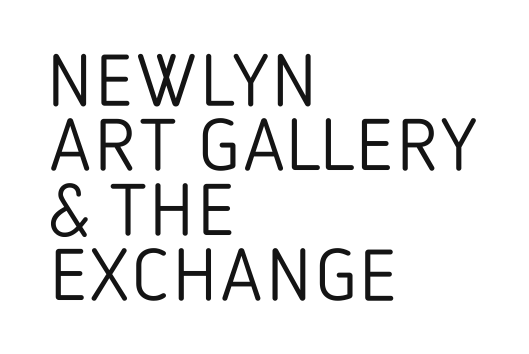 Fragment24aThe Collaborators’ Annual Exhibition29 Sep – 5 Jan 2019The Engine Room, The ExchangeSUBMISSION FORMName:Address:Contact telephone number:Contact email address:Website link:You may submit up to 3 works in any media for consideration.Work 1.Title:Medium:Size or duration:Work 2.Title:Medium:Size or duration:Work 3.Title:Medium:Size or duration:Please email your completed submission form, attaching up to 3 images of no more that 1MB each, to cat.gibbard@newlynartgallery.co.ukFragment24a (a Many & Beautiful Things satellite exhibition) will be selected and curated by Producer Amos Jacob, and Cat Gibbard, Programme Curator at Newlyn Art Gallery & The Exchange. Selected artists will be contacted by Fri 31 Aug 2018. Please note: If selected, a loan form will be issued, to be completed and signed by both gallery and artist.The Exchange, Princes Street, Penzance , TR18 2NL Newlynartgallery.co.uk 01736 363715